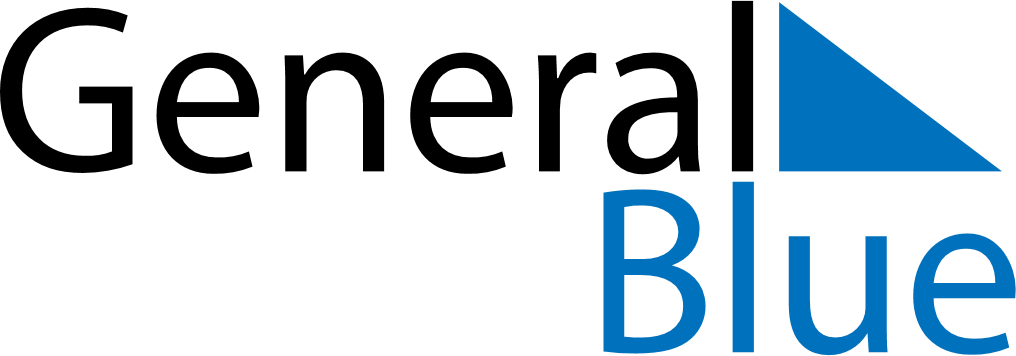 October 2021October 2021October 2021PortugalPortugalSundayMondayTuesdayWednesdayThursdayFridaySaturday123456789Implantação da República10111213141516171819202122232425262728293031